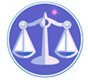 【更新】2016/12/18【編輯著作權者】黃婉玲（建議使用工具列-->檢視-->文件引導模式/功能窗格）（參考題庫~本文只收錄部份頁面,且部份無法超連結其他位置及檔案）《《郵政法規題庫彙編》共15單元 & 560題》》【其他科目】。S-link123總索引。01警察&海巡考試。02司法特考&專技考試。03公務人員考試☆將測驗題答案刮弧【　】處塗上顏色,即可顯示答案。<<另有解答全部顯示檔>>105年(3-100)10501。（1）105年交通事業郵政人員升資考試。員級晉高員級。業務管理等105年交通事業郵政人員升資考試試題10130【等(級)別】員級晉高員級【科(類)別】各類別【科目】郵政法規（包括郵政法、郵政儲金匯兌法、簡易人壽保險法及郵件處理規則）【考試時間】2小時　　一、請說明郵費之交付，應如何證明之？今有某郵局員工甲與某私人企業員工乙，意圖供行使之用，2 人共同聯手合作偽造郵票及行使經塗用膠類之郵票，請問甲、乙 2 人應依何項法律，為如何之處斷？（25分）　　二、郵政儲金匯兌法之規定中，明定應由交通部、金融監督管理委員會及中央銀行三者會同訂定（或核准）之法規命令名稱或事項為何？並請分別列明其郵政儲金匯兌法之條款依據。（25分）　　三、請依簡易人壽保險法及保險法之規定，說明下列事項：　　(一)郵政簡易人壽保險資金包括範圍為何？（5分）　　(二)郵政簡易人壽保險資金得為運用之項目為何？並請分別列明其所依據之相關法律名稱及條款。（20分）　　四、依郵件處理規則之規定，該規則所規定之禁寄文件或物品於郵局收寄後發現者，僅能送交相關主管機關處理者為何？請說明之。（25分）　　　　　　　　　　　　　　　　　　　　　　　　　　　　　　　　　　　　　　　　　　　回目錄(2)>>回首頁>>10502。（2）105年交通事業郵政人員升資考試。佐級晉員級。各類別-郵政105年交通事業郵政人員升資考試試題3201【等(級)別】佐級晉員級【科(類)別】各類別【科目】郵政法規概要（包括郵政法、郵政儲金匯兌法、簡易人壽保險法及郵件處理規則）【考試時間】1小時1.中華郵政公司對於寄件人交寄郵件之內容，須留存副本的郵件？答案顯示:【C】（A）律師函郵件（B）郵政事務郵件（C）存證信函郵件（D）裝寄支票郵件2.誤收他人的郵件，故意不返還者，得處以新臺幣多少罰鍰？答案顯示:【A】（A）新臺幣 2 千元至 1 萬元（B）新臺幣 3 千元至 1 萬元（C）新臺幣 5 千元至 1 萬元（D）新臺幣 1 萬元以上3.下列敘述何者正確？答案顯示:【D】（A）郵政法的主管機關為行政院（B）郵政法的主管機關為交通部及行政院（C）郵政法的主管機關為立法院（D）郵政法的主管機關為交通部4.中華郵政公司得經營之業務中不含下列何項？答案顯示:【C】（A）儲金（B）簡易人壽保險（C）發行共同基金（D）遞送郵件5.中華郵政公司或其服務人員因職務知悉他人秘密者，有保密之義務，下列何者正確？答案顯示:【A】（A）中華郵政公司服務人員離職者，亦應保守秘密（B）顧客於自提機轉帳時，誤轉入他人帳戶，中華郵政公司服務人員得代為通知受款人將款項退還（C）對於顧客之儲金或匯款等有關資料，除其他法律或主管機關另有規定外，應保守秘密（D）中華郵政公司服務人員因家庭財產糾紛，得非因公務，查看親屬帳戶資料6.信函、明信片及其他具有通信性質文件之資費，如何訂定實施？答案顯示:【C】（A）由交通部擬訂，報請行政院核定後實施（B）由交通部擬訂，經立法院審議通過後實施（C）由中華郵政公司擬訂，報請交通部核定後實施（D）由中華郵政公司自行訂定實施7.依郵政法規定，下列何者錯誤？答案顯示:【B】（A）郵政資產，非依法律，不得作為扣押之標的（B）鐵路、船舶等業者應無償輔助載運郵件（C）郵政服務人員為遞送郵件，經過橋梁時，有優先通行權（D）郵件遞交收件人時，如因市價變動而減損其一部價值者，不得以損失論8.寄件人得向中華郵政公司請求補償之情形不含下列何項？答案顯示:【C】（A）掛號郵件全部遺失（B）報值郵件一部被竊（C）非以掛號郵件交寄之婚禮邀請卡遭誤投（D）包裹郵件一部毀損9.寄件人或收件人之補償請求權，自郵件交寄日起，超過多久期間不行使而消滅？答案顯示:【A】（A）6個月（B）1年（C）2年（D）5年10.關於郵件投遞，下列何項錯誤？答案顯示:【A】（A）收件人有 2 人以上者，須取得所有收件人同意始得投遞（B）收件地址為社區大樓 10 樓，得請該樓地面層管理服務人員收領（C）為確認收件人之真偽，得請其出示必要之證明（D）收件人地址變更，郵件須改向原投遞區域內之新地址投交者，為改投11.意圖供行使之用，而偽造、變造國際回信郵票券者，處 6個月以上 5年以下有期徒刑，得併科新臺幣 3萬元以下罰金。請問郵政服務人員如犯本項之罪，應加重其刑為何？答案顯示:【D】（A）無特別規定（B）加重至四分之一（C）加重至三分之一（D）加重至二分之一12.下列何單位得派員或會同警察機關派員攜帶證明文件，進入違反郵政法之場所實施檢查？答案顯示:【B】（A）金融監督管理委員會（B）交通部（C）法務部（D）中華郵政公司13.下列敘述何者錯誤？答案顯示:【A】（A）中華郵政公司經營之儲金及集郵業務免納稅捐（B）郵政儲金得參與金融同業拆款市場（C）自然人開立存簿儲金限制一人一帳戶（D）辦理郵政儲金及匯兌為確認取款人之真偽，得請其出示必要之證明14.下列敘述何者正確？答案顯示:【D】（A）郵政匯票受款人之兌領請求權自發票日起算 5年不行使消滅（B）郵政匯票經逾期未兌領者，須通知受款人來辦理領回（C）郵政儲金利率未於營業場所揭示，處新臺幣 30 萬元以上 100 萬元以下罰鍰（D）郵政業務劃撥支票業務，準用票據法有關支票的規定15.郵局告示於營業廳之郵政儲金利率，應以何為準？答案顯示:【C】（A）日率（B）月率（C）年率（D）無特別規定16.關於郵政禮券，下列何者錯誤？答案顯示:【A】（A）由交通部發行（B）為無記名之有價證券（C）屬郵政匯兌業務之一種（D）中華郵政公司對持有人無條件付款17.下列何者非國內匯兌業務？答案顯示:【C】（A）郵政匯票（B）郵政禮券（C）託收支票（D）入戶匯款18.中華郵政公司辦理儲金匯兌業務，涉及外匯業務經營者，應經何單位許可？答案顯示:【B】（A）金融監督管理委員會（B）中央銀行（C）財政部（D）行政院19.中華郵政公司辦理儲金匯兌業務，得接受第三人有關停止帳戶交易活動請求之依據，不含下列何項？答案顯示:【B】（A）依法院之裁判（B）依主管之指示（C）依檢察機關之書面通知（D）依其他法律之規定20.郵政儲金之運用範圍不含下列何項？答案顯示:【D】（A）投資上市股票（B）投資公債（C）轉存中央銀行（D）不動產抵押放款21.下列何單位得隨時派員或委託適當機關，攜帶證明文件，檢查中華郵政公司之郵政儲金匯兌業務？答案顯示:【A】（A）金融監督管理委員會（B）交通部（C）法務部（D）財政部22.郵政存簿儲金，儲戶計息有最高存款限額，超過限額之數，不給利息。不適用此項限制之單位不含下列何者？答案顯示:【A】（A）中小企業（B）公益法人（C）政府機關（D）自治團體23.中華郵政公司之郵政儲金利率未於營業場所揭示，將遭處新臺幣多少之罰鍰？答案顯示:【B】（A）10 萬元以上 30 萬元以下（B）30 萬元以上 150 萬元以下（C）50 萬元以上 200 萬元以下（D）50 萬元以上 250 萬元以下24.中華郵政公司如有規避或妨礙業務監督機關檢查郵政儲金匯兌業務時，將遭處新臺幣多少元之罰鍰？答案顯示:【D】（A）10 萬元以上 30 萬元以下（B）30 萬元以上 150 萬元以下（C）50 萬元以上 200 萬元以下（D）50 萬元以上 250 萬元以下25.中華郵政公司辦理郵政儲金匯兌業務，其郵局之增設或裁撤等事項之監督管理辦法，由何單位定之？答案顯示:【C】（A）交通部自行定之（B）金融監督管理委員會自行定之（C）交通部會同金融監督管理委員會定之（D）中華郵政公司自行定之26.簡易人壽保險契約未指定受益人時，下列敘述何者錯誤？答案顯示:【C】（A）以被保險人死亡為保險給付事由者，其保險金額作為被保險人之遺產（B）非以被保險人死亡為保險給付事由者，以被保險人為受益人（C）非以被保險人死亡為保險給付事由者，其保險金額作為被保險人之遺產（D）保險金給付前被保險人死亡時，其保險金額或保單價值準備金作為被保險人之遺產27. 簡易人壽保險法對於由第三人訂立之保險契約之規定，下列敘述何者錯誤？答案顯示:【D】（A）保險契約得由本人或第三人訂立之（B）由第三人訂立之保險契約，未經被保險人書面同意，並約定保險金額者，其契約無效（C）被保險人依前項所為之同意，得隨時以書面通知保險人及要保人撤銷之（D）被保險人依前項規定行使其撤銷權者，視為保險人終止保險契約28.簡易人壽保險之保險費付足幾年以上？何人得以保單為質，在其保單價值準備金額度內，向保險人申請借款？答案顯示:【B】（A）1年；受益人（B）1年；要保人（C）2年；要保人（D）2年；受益人29. 簡易人壽保險法之施行日期，由何機關以命令定之？答案顯示:【D】（A）交通部（B）財政部（C）金融監督管理委員會（D）行政院30.中華郵政公司經營之簡易人壽保險，以下列何者為保險人，依法負保險給付責任？答案顯示:【D】（A）交通部（B）財政部（C）金融監督管理委員會（D）中華郵政公司31.中華郵政公司經依簡易人壽保險法之規定受到處罰並限期令其改正後，屆期仍不改正者得：答案顯示:【C】（A）加倍處罰（B）3 倍處罰（C）按次連續處罰（D）撤銷執照32.訂立保險契約時，以精神障礙或其他心智缺陷，致不能辨識其行為或欠缺依其辨識而行為之能力者為被保險人，除喪葬費用給付之規定外，其餘死亡給付部分無效，但下列何者不在此限？答案顯示:【C】（A）年金保險（B）醫療保險（C）健康保險（D）傷害保險33.依簡易人壽保險法規定，要保人故意致被保險人於死，其保險費已付足 1年以上者，下列敘述何者正確？答案顯示:【B】（A）保險人應將其保單價值準備金給付與利害關係人（B）保險人應將其保單價值準備金給付與應得之人（C）保險人應將其應得保單價值準備金給付與要保人（D）保險人應將其應得保單價值準備金給付與受益人34.保險法第146條第1項各款保險業資金之運用，下列何者不適用於郵政簡易人壽保險？答案顯示:【D】（A）有價證券（B）不動產（C）放款（D）辦理經主管機關核准之專案運用，公共及社會福利事業投資35.下列敘述何者正確？答案顯示:【B】（A）郵政簡易人壽保險之最高、最低保險金額，由交通部訂之（B）保險金額超過最高限額時，其超過部分之契約無效（C）保險金額超過前項限額時，其超過部分所繳之保險費，應計利息退還（D）郵政簡易壽險之保險金額，違反最高限額時，處新臺幣 30 萬元以上 150 萬元以下罰金36.王小姐 8月1日於郵局窗口投保郵政簡易人壽保險並交付第1 期保費，保險單填發日期為 8月15日，並於 8月20日寄到招攬局，要保人於 8月25日收到保險單，請問保險人應負之保險責任自何日開始？答案顯示:【A】（A）8月1日（B）8月15日（C）8月20日（D）8月25日37.關於簡易人壽保險，下列敘述何者錯誤？答案顯示:【C】（A）保險契約停止效力後，逾兩年未申請回復契約，其保險契約失效（B）寬限期間屆滿仍未交付保險費時，其保險契約效力停止（C）保險契約滿期時，要保人可申請指定受益人（D）保險契約停止效力後，被保險人發生之保險事故，保險人不負保險責任38.依據簡易人壽保險法規定，中華郵政公司得經何機關核可，提供重大公共建設計畫之融資所需款項，但其提供總額之比例為何？答案顯示:【B】（A）財政部；40%（B）交通部；30%（C）經濟部；20%（D）金融監督管理委員會；10%39.下列敘述何者錯誤？答案顯示:【B】（A）雜誌為 7日以上 3個月以下按期發行者（B）新聞紙為每日或每隔 7日以下按期發行者（C）將已發行之郵票廢止，須由中華郵政公司報交通部核定（D）欠資郵件之欠資及欠資手續費以向收件人收取為原則40.關於郵件補償之敘述，下列何者錯誤？答案顯示:【B】（A）國內掛號函件之補償金額，每件為新臺幣 575 元（B）國內掛號包裹超過 5 公斤至 10 公斤者，不逾新臺幣 575 元（C）國內掛號包裹超過 10 公斤者，不逾新臺幣 1,155 元（D）國內掛號包裹其長寬高三者合計不超過 80 公分者，不逾新臺幣 575 元41.下列地區之郵件，中華郵政公司得不按址投遞區域，何者敘述錯誤？答案顯示:【C】（A）深山（B）孤島（C）羊腸小道在 3 公里以上，非郵路所必經之地區（D）偏遠地區住戶或村落，平均 1個月郵件不足 40 件者42.下列敘述何者錯誤？答案顯示:【D】（A）小銘將未貼郵票的信封投入郵筒內，收攬郵差得依欠資郵件處理（B）包裹非函件類（C）印刷物屬函件類（D）寄件人得自行印製郵簡43.中華郵政公司服務人員接受郵件交寄時，下列情況何者錯誤？答案顯示:【C】（A）如認為所交寄之信函內裝有禁寄之文件時，得請寄件人當面拆驗（B）郵件內裝有易燃或易爆裂物，應不予收寄（C）信封上所貼郵資符誌，係從明信片上剪下貼用，因未蓋銷，得接受交寄（D）國際掛號函件得依寄件人之申請，限定投交收件人本人親收44.得通知收件人至郵局領取的包裹，下列何者錯誤？答案顯示:【B】（A）破損須當面開驗者（B）所有應納稅捐者（C）應交付其他費用者（D）保價金額達一定數額以上者45.經按址投遞而無法投交之掛號郵件送指定郵局招領，自通知招領之次日起算，招領期間為何？答案顯示:【C】（A）7 天（B）10 天（C）15 天（D）1個月46.關於存證信函，下列何項錯誤？答案顯示:【A】（A）信函格式無特別規定（B）寄件人須加付存證相關資費（C）留存之副本自交寄日起，由郵局保存 3年，期滿後銷燬（D）中華郵政公司對於寄件人交寄郵件之內容，除存證信函留存郵局之副本外，不予證明47.禁寄之文件或物品於郵局收寄後發現者，下列處理何者錯誤？答案顯示:【A】（A）郵件內裝物有污損其他郵件致使受損時，因郵局已收寄，無法向寄件人求償（B）內裝放射性物品之郵件，應交相關主管機關處理（C）內裝易爆裂物之郵件，應交相關主管機關處理（D）寄達國禁止輸入之物品，除依規定送交相關主管機關處理外，退還寄件人48.關於交寄報值郵件，下列何者錯誤？答案顯示:【B】（A）應報明價值（B）應加付保價費（C）僅可於國內互寄（D）應加付報值費49.國際郵件交寄後得查詢，查詢期限為交寄之次日起算多久期間？答案顯示:【C】（A）1個月（B）3個月（C）6個月（D）1年50.未付足資費之郵件為欠資郵件。關於欠資郵件之處理規定，下列何項錯誤？答案顯示:【C】（A）未經付清欠資及欠資手續費者，不予投遞（B）除另有規定外，向收件人收取欠資及欠資手續費（C）收件人拒付欠資及欠資手續費時，郵局應逕行銷燬該郵件（D）因無法投遞而退還寄件人之郵件，如按規定應補付郵資差額，應於投交時向寄件人收取。。各年度考題。。105年(3-100)。102年(3-100)。99年(3-100)。96年(3-100)。93年(3-160) 。。各年度考題。。105年(3-100)。102年(3-100)。99年(3-100)。96年(3-100)。93年(3-160) 。。各年度考題。。105年(3-100)。102年(3-100)。99年(3-100)。96年(3-100)。93年(3-160) （1）交通事業郵政人員升資考試。員級晉高員級。各類別。105年。102年。99年。96年。93年（2）交通事業郵政人員升資考試。佐級晉員級。各類別。105年。102年。99年。96年。93年（3）交通事業郵政人員升資考試。士級晉佐級。各類別。105年。102年。99年。96年。93年